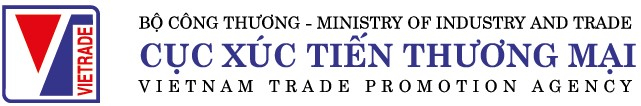 HỘI NGHỊ GIAO BAN XÚC TIẾN THƯƠNG MẠI VỚI HỆ THỐNG THƯƠNG VỤ VIỆT NAM Ở NƯỚC NGOÀI THÁNG 10,11,12/2022Thời gian: Ngày 31 tháng 10 năm 2022.     -     Địa điểm: Trực tiếp tại Phòng họp 210 Nhà B, 54 Hai Bà Trưng, Hà Nội, kết hợp  trực tuyến trên Zoom.Đơn vị tổ chức: Cục Xúc tiến thương mại (Bộ Công Thương).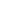 ĐÁNH GIÁ KẾT QUẢ THAM GIA HỘI NGHỊ- Tên đơn vị:………………………………	- Địa chỉ: ………………........................................................................................................- Mã số doanh nghiệp…………………………….................................................................- Điện thoại:…………………………………….Fax:……………………………………...- Email:…………………………………………Website:…………………………………- Người liên hệ:………………………Chức vụ:……………….. Điện thoại:……………..1. Lĩnh vực kinh doanh chính:1.1.............................................................................................................................................1.2..............................................................................................................................................2. Đơn vị có thông tin về hoạt động XTTM quốc gia thông qua:Thư mời của đơn vị chủ trì       Hiệp hội doanh nghiệp     	Doanh nghiệp khác   Internet/ Mạng xã hội	       Báo, tạp chí                             Phương tiện khác: (đề nghị nêu rõ)...................................................................................3. Đánh giá hiệu quả của việc tham gia Hội nghị:4. Các ý kiến khác:- Nội dung tốt nhất của Hội nghị:……………………………………………………………………………………………………………………………………………………………- Ý kiến của đơn vị nhằm nâng cao chất lượng Hội nghị:…………………………………………………………………………………………………………………………………….Đại diện đơn vị tham gia	(ký và ghi rõ họ tên)	STTTiêu chíRất tốtTốtKháTrung bìnhKém1Nội dung Chương trình2Chất lượng báo cáo viên/diễn giả3Công tác tổ chức 4Kiến thức, thông tin thu được5Đánh giá chung 